Pumpkin tart　[21cm tart mould]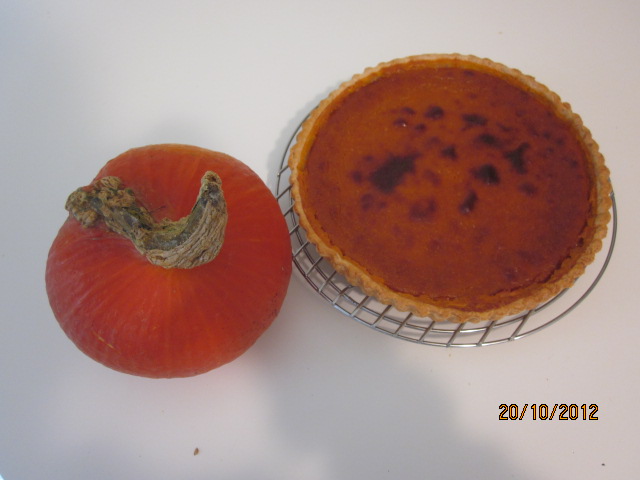 Ingredient :Pie sheet                   1 rolePumpkin (type of ORANGE)  300g without skin and seedsEgg yolks                  3Sugar                      70gSalt                        1/4 teaspoon (small)Cinnamon (cannelle) powder  3/4 teaspoonGinger powder              1/4 teaspoonClove (girofle) powder       1/4 teaspoonFresh cream                 80 mlMilk                         50mlLay the pie sheet into the mould -> keep it in the fridge.Skin the pumpkin off and take the seeds out -> cut into big pieces Steam the pumpkin until they get soft.Mash the soft hot pumpkin in a bowl and mix it with the rest of the ingredien (from egg yolks to milk).Pour the pumpkin mixture into the mould.Bake it 20-25 mins (or more) in the preheated oven at temperature 200 c.Serve with softly whippied cream